9.1А «Жасушалық биология» және  «Тірі ағзалардың көптүрлілігі» бөлімі бойынша жиынтық бағалау


 
Оқу мақсаты:               9.4.2.1 Өсімдік және жануар жасушаларының негізгі    
                                                      бөліктерінің құрылысы мен қызметін түсіндіру                                        
                                         9.4.2.2 Микрофотографияны қолданып, 
                                                     жасушалардың сызықтық ұлғаюын есептеу                                           9.4.2.3  Бинарлық номенклатураны қолдана отырып ағзаларды                                                          ерекше  белгілерін анықтаБағалау критерий  Білім алушы

                        • Өсімдік және жануар жасушаларының негізгі бөліктерінің                              құрылысы мен қызметін түсіндіреді.
                         • Микрофотографияны қолданып, жасушалардың сызықтық                              ұлғаюын есептейд.і
                           Бинарлық номенклатураны қолдана отырып ағзаларды   ерекше                                белгілерін     анықтайды.
Ойлау дағдыларының    Білу, түсіну және қолдану
деңгейі

Орындау уақыты  20 минут1.Тапсырма

1. Жасушаның энергетикалық стансиясын атаңыз
А) Хлоропласт
Ә) Эндоплазмалық тор
Б) Лейкопласт
В) Митохондрия

2. Фагоцитоз және пиноцитозға анықтама беріңіз.
________________________________________________________________________________________________________________________________________________________________________________________________________________________________________________________________3. (і) Суреттен А және В органоидтарының қызметтерін жазыңыз
А ________________________________________________________________

B ________________________________________________________________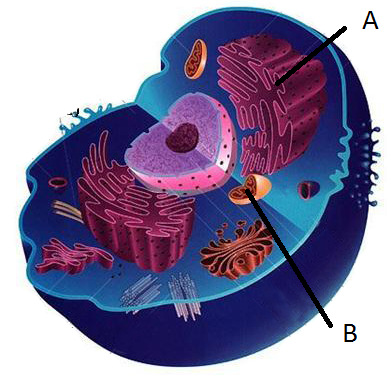 3.(іі)  Өсімдіктер мен жануарлар жасушаларының негізгі қызметтерін                   сипаттаңыз. 
4. Өсімдік және жануар жасушаларының ұқсастықтары мен айырмашылықтарын сипаттаңыз5.Микрофотографияны қолданып хлоропластың ұзындығын өлшеңіздер     масштабы сақталмаған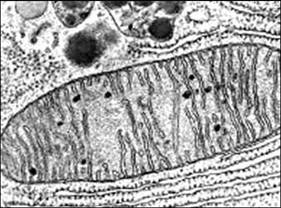 Суреттің көлемін анықтаңыз    ___________ Абсолютті мөлшерін анықтаңыз___________Жауабы:_____________________________________________________________________6.  Жүйелік топты атына қарай сәйкестендіріңіз.Жауабы:___________________________________________________________________                                        Дата «26» октября 2019года                                                  Протокол заседания по итогам проведения модерации суммативного оценивания за четверть                                                                                     Күні  «26»12. 2019.  Тоқсандық жиынтық бағалауға модерация өткізу бойынша отырыстың хаттамасыМодерацияға қатысушылардың қолы: Аты-жөні     Мукажанова Г.Е             қолы_____________ Аты-жөні      Боргуль В.М.                  қолы _____________ Аты-жөні       Адилов Е.А.                  қолы _____________                                                                                             Күні: «26»12.2019.Тоқсандық жиынтық бағалауға модерация өткізу бойынша отырыстың хаттамасыМодерацияға қатысушылардың қолы: Аты-жөні     Мукажанова Г.Е             қолы_____________ Аты-жөні      Боргуль В.М.                  қолы _____________ Аты-жөні       Адилов Е.А.                  қолы _____________                                                                                     Күні  «26»12.2019. Тоқсандық жиынтық бағалауға модерация өткізу бойынша отырыстың хаттамасыМодерацияға қатысушылардың қолы: Аты-жөні     Мукажанова Г.Е             қолы_____________ Аты-жөні      Боргуль В.М.                  қолы _____________ Аты-жөні       Адилов Е.А.                  қолы _____________                                                                                                   Күні  «27» 12.2019.Тоқсандық жиынтық бағалауға модерация өткізу бойынша отырыстың хаттамасыМодерацияға қатысушылардың қолы: Аты-жөні     Мукажанова Г.Е             қолы_____________ Аты-жөні      Боргуль В.М.                  қолы _____________ Аты-жөні       Адилов Е.А.                  қолы _____________                                                                                                   Күні  «26»12.2019 Тоқсандық жиынтық бағалауға модерация өткізу бойынша отырыстың хаттамасыМодерацияға қатысушылардың қолы: Аты-жөні     Мукажанова Г.Е             қолы_____________ Аты-жөні      Боргуль В.М.                  қолы _____________ Аты-жөні       Адилов Е.А.                  қолы _____________ Жасуша органоидтерінің атауыЖасуша органоидтерінің қызметтеріA. Жасушалық орталықB. МитохондрияC. ХлоропластD. ЦитоплазмаE. Рибосома  F. ВакуольӨсімдіктерҰқсастығыЖануарларАтауыЖүйелік тобыА.  Шалғын беде,   Жатаған беде 1.түрБ. Сары маса, Ақ аю,Дизентериялық амеба2. туысВ. Шаршыгүлділер,астықтұқымдастар,алқатүқымдастар3.тұқымдасГ.  Балық , құстар, сүтқоректілер4.классБағалау критерийіТапсырма №Дескриптор баллескертулерӨсімдік және жануар жасушаларының негізгі  бөліктерінің  құрылысы мен қызметін түсіндіреді1Жасушаның энергетикалық стансиясын атайды11Өсімдік және жануар жасушаларының негізгі  бөліктерінің  құрылысы мен қызметін түсіндіреді2Фагоцитоз және пиноцитозға анықтама береді2Әр анықтамаға 1 баллданӨсімдік және жануар жасушаларының негізгі  бөліктерінің  құрылысы мен қызметін түсіндіреді3 (і)Суреттен А органоидтарының қызметтерін көрсетедіСуреттен В органоидтарының қызметтерін көрсетеді 11        2Өсімдік және жануар жасушаларының негізгі  бөліктерінің  құрылысы мен қызметін түсіндіреді3Жасушаның органоидтарының қызметтерімен сәйкестендіреді3Әрбір сәйкестендірілген жауапқа 1 баллӨсімдік және жануар жасушаларының негізгі  бөліктерінің  құрылысы мен қызметін түсіндіреді4Өсімдік және жануар жасушаларының ұқсастықтары мен айырмашылықтарын анықтайды3Өсімдікке 1 баллЖануарларға1 балл Микрофотографияны қолданып,             жасушалардың сызықтық ұлғаюын есептейді5Микрофотографияны қолданып хлоропластың ұзындығын өлшей алады2Көлеміне 1 баллМөлшеріне 1 балл Түрлерді сипаттағанда бинарлық номенклатураны қолдана алады6Жүйелік топты сәйкестендіре  алады4Әр жүйелік топқа -1 баллЖалпы балл саныЖалпы балл саныЖалпы балл саны20      20Наименование учебного заведения КГУ «Наименование учебного заведения КГУ «Наименование учебного заведения КГУ «Наименование учебного заведения КГУ «Наименование учебного заведения КГУ «Предмет: биологияПредмет: биологияПредмет: биологияПредмет: биологияПредмет: биологияКласс: 7 «А»Класс: 7 «А»Четверть: IУчебный год: 2019-2020Учебный год: 2019-2020Участники модерацииФИОФИОФИОПодписьПредседатель модерацииУчителя-предметники Учителя-предметники Учителя-предметники № работы Максимальный баллБалл до модерацииБалл после модерацииОбоснование решенияБілім мекемесінің атауы    КОМ № 2Білім мекемесінің атауы    КОМ № 2Білім мекемесінің атауы    КОМ № 2Білім мекемесінің атауы    КОМ № 2Білім мекемесінің атауы    КОМ № 2Пән  БиологияПән  БиологияПән  БиологияПән  БиологияПән  БиологияСынып  7 АСынып  7 АТоқсан  2Оқу жылы   2019-2020Оқу жылы   2019-2020Модерацияға қатысушыларАты-жөні Аты-жөні Аты-жөні Қолы Модерация төрағасыМукажанова Г.ЕМукажанова Г.ЕМукажанова Г.ЕПән мұғалімдері  Боргуль В.М.Боргуль В.М.Боргуль В.М.Пән мұғалімдері  Адилов Е.А.Адилов Е.А.Адилов Е.А.Пән мұғалімдері  Жұмыс № Модерацияға дейінгі баллМодерациядан кейінгі баллШешімнің негіздемесі0152525 Мәтінің мәнін ашады,сұрақтарға толық жауап береді. Тапсырмаларды орындады 0 191919 Тапсырмаларды толық орындаған жоқ,сұрақтарға толық жауап берілген жоқ0111212 Суреттегі тапсырмалар толық  емес, Салыстыру тапсырма орындалмаған.Білім мекемесінің атауы    КОМ № 2Білім мекемесінің атауы    КОМ № 2Білім мекемесінің атауы    КОМ № 2Білім мекемесінің атауы    КОМ № 2Білім мекемесінің атауы    КОМ № 2Пән  БиологияПән  БиологияПән  БиологияПән  БиологияПән  БиологияСынып  8 АСынып  8 АТоқсан  2Оқу жылы   2019-2020Оқу жылы   2019-2020Модерацияға қатысушыларАты-жөні Аты-жөні Аты-жөні Қолы Модерация төрағасыМукажанова Г.ЕМукажанова Г.ЕМукажанова Г.ЕПән мұғалімдері  Боргуль В.М.Боргуль В.М.Боргуль В.М.Пән мұғалімдері  Адилов Е.А.Адилов Е.А.Адилов Е.А.Пән мұғалімдері  Жұмыс № Модерацияға дейінгі баллМодерациядан кейінгі баллШешімнің негіздемесі092626 Қан қызметініңсәйкестігін анықтайды,  лейкоциттің типтерін анықтайды.ӨТС туралы біледы0 151818 Тапсырмаларды толық орындаған жоқ, Қантамырларының түрлерін білмейды.011313 Омырқасыздың қанайналым жүйесін білмейды, Салыстыру тапсырма орындалмаған.Білім мекемесінің атауы    КОМ № 2Білім мекемесінің атауы    КОМ № 2Білім мекемесінің атауы    КОМ № 2Білім мекемесінің атауы    КОМ № 2Білім мекемесінің атауы    КОМ № 2Пән  БиологияПән  БиологияПән  БиологияПән  БиологияПән  БиологияСынып  9 АСынып  9 АТоқсан  2Оқу жылы   2019-2020Оқу жылы   2019-2020Модерацияға қатысушыларАты-жөні Аты-жөні Аты-жөні Қолы Модерация төрағасыМукажанова Г.ЕМукажанова Г.ЕМукажанова Г.ЕПән мұғалімдері  Боргуль В.М.Боргуль В.М.Боргуль В.М.Пән мұғалімдері  Адилов Е.А.Адилов Е.А.Адилов Е.А.Пән мұғалімдері  Жұмыс № Модерацияға дейінгі баллМодерациядан кейінгі баллШешімнің негіздемесі9.022424 Сызба бойынша тапсырмаларды орындады,нефроннын құрылысын жазды, жүйке жасушасынын тапмаларын орындады. 9.081515 Тапсырмаларды толық орындаған жоқ,есептеу жолын көрсеткен жоқ.0111010  Сызба тапсырмалары толық  емес, Салыстыру тапсырма орындалмаған. Зәр шығару ауруларының шараларын атаған жоқ.Білім мекемесінің атауы    КОМ № 2Білім мекемесінің атауы    КОМ № 2Білім мекемесінің атауы    КОМ № 2Білім мекемесінің атауы    КОМ № 2Білім мекемесінің атауы    КОМ № 2Пән  БиологияПән  БиологияПән  БиологияПән  БиологияПән  БиологияСынып  10 АСынып  10 АТоқсан  2Оқу жылы   2019-2020Оқу жылы   2019-2020Модерацияға қатысушыларАты-жөні Аты-жөні Аты-жөні Қолы Модерация төрағасыМукажанова Г.ЕМукажанова Г.ЕМукажанова Г.ЕПән мұғалімдері  Боргуль В.М.Боргуль В.М.Боргуль В.М.Пән мұғалімдері  Адилов Е.А.Адилов Е.А.Адилов Е.А.Пән мұғалімдері  Жұмыс № Модерацияға дейінгі баллМодерациядан кейінгі баллШешімнің негіздемесі10.042525 Тыныс алу типін біледы,митохондрий құрылымын біледы,сұрақтарға толық жауап береді. 10. 091818 Тасымалдау тапсырмасын толық орындаған жоқ, Кребс циклінің сұрақтарына  толық жауап берілген жоқ10.071212 Нефрон тапсырмалары толық  емес, Салыстыру тапсырмалары орындалмаған.Білім мекемесінің атауы    КОМ № 2Білім мекемесінің атауы    КОМ № 2Білім мекемесінің атауы    КОМ № 2Білім мекемесінің атауы    КОМ № 2Білім мекемесінің атауы    КОМ № 2Пән   ЖаратылыстануПән   ЖаратылыстануПән   ЖаратылыстануПән   ЖаратылыстануПән   ЖаратылыстануСынып  6 АСынып  6 АТоқсан  2Оқу жылы   2019-2020Оқу жылы   2019-2020Модерацияға қатысушыларАты-жөні Аты-жөні Аты-жөні Қолы Модерация төрағасыМукажанова Г.ЕМукажанова Г.ЕМукажанова Г.ЕПән мұғалімдері  Боргуль В.М.Боргуль В.М.Боргуль В.М.Пән мұғалімдері  Адилов Е.А.Адилов Е.А.Адилов Е.А.Пән мұғалімдері  Жұмыс № Модерацияға дейінгі баллМодерациядан кейінгі баллШешімнің негіздемесі6.031818Заттарды ажырата біледы, рН ортаны ажыратады,қарапайым және күрделі сұрақтарға толық жауап береді. 0 191919  Органикалық және бейорганикалықты айыра алмайды.Тапсырмаларды толық орындаған жоқ,сұрақтарға толық жауап берілген жоқ0111212Сөйлемды аяқтаған жоқ, схема толық  емес, салыстыру тапсырма орындалмаған.